ԱՄԵՆԱՊԱՏԻՎ ՀՈԳԵՎՈՐ ՏԵՐՌԱՖԱԵԼ 21-ՐԴ ԿԱԹՈՂԻԿՈՍ ՊԱՏՐԻԱՐՔԻՆՀԱՍՑԵ՝  ՇԻՐԱԿԻ ՄԱՐԶ, Ք. ԳՅՈՒՄՐԻ, ԱԹԱՐԲԵԿՅԱՆ 82էլ. հասցե՝ armorda@web.amԾԱՆՈՒՑԱԳԻՐ2023 թվականի նոյեմբերի 30-ին, ժամը 10։00–ին Դուք կամ Ձեր կողմից լիազորված անձը (լիազորագրով, անձը հաստատող փաստաթղթով) հրավիրվում եք մասնակցելու ՀՀ առողջապահական և աշխատանքի տեսչական մարմնի թիվ Վ/Դ-474 վարչական վարույթի արդյունքում «Հայաստանի Հայ Կաթողիկէ Եկեղեցի» կրոնական կազմակերպությունում արձանագրված խախտումների հետ կապված հարուցված վարչական իրավախախտումների վերաբերյալ վարույթի գործի քննությանը, որը տեղի կունենա ՀՀ առողջապահական և աշխատանքի տեսչական մարմնում ՀՀ Երևան, Նորք-Մարաշ, Ա.Արմենակյան փ. 129, 5-րդ հարկ։  Համաձայն «Վարչական իրավախախտումների վերաբերյալ» ՀՀ օրենսգրքի 267-րդ հոդվածի 1-ին մասի՝ գործը կարող է վարչական պատասխանատվության ենթարկվող անձի բացակայությամբ քննվել այն դեպքում, երբ տվյալներ կան գործի քննության տեղի և ժամանակի մասին նրան ժամանակին ծանուցելու վերաբերյալ և եթե նրանից միջնորդություն չի ստացվել գործի քննությունը հետաձգելու մասին։       	Կից ներկայացվում է վարչական իրավախախտման վերաբերյալ արձանագրությունը։ Առդիր՝ «1» pdf ֆայլ։ ՎԱՀԱԳՆ ԳՐԻԳՈՐՅԱՆԿատարող՝ Դավիթ Մարտիրոսյան Աշխատանքային օրենսդրությանիրավական վերահսկողության բաժինհեռ. 65-05-53/20/ 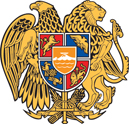 